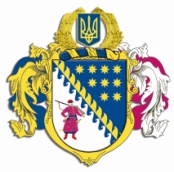 ДНІПРОПЕТРОВСЬКА ОБЛАСНА РАДАVІI СКЛИКАННЯПостійна комісія обласної ради з питань науки, освіти, сім’ї та молоді49004, м. Дніпропетровськ, просп. О.Поля, 2П Р О Т О К О Л   № 4засідання постійної комісії ради8 червня 2016 року12-00 годинУсього членів комісії:		 5 чол.Присутні:                   		 3 чол.Відсутні:                     		 2 чол.Присутні: Сиченко В.В., Дацько Т.Ф., Юнкевич О.О. Відсутні: Салащенко І.І., Прохоренко В.А.У роботі комісії взяли участь:Полторацький О.В. – директор департаменту освіти і науки ОДА;Литвиненко Н.В. – заступник директора департаменту освіти і науки ОДА;Яцук В.М. – заступник начальника управління молоді і спорту ОДА;Сливна В.О. – заступник директора департаменту соціального захисту                 населення ОДА;Нікульченко О.Є. – начальник управління фінансів невиробничої сфери департаменту фінансів облдержадміністрації; Могила Ю.М. – помічник-консультант депутата обласної ради;Грешних Б.С. – помічник-консультант депутата обласної ради;Охота Н.В. – начальник відділу розвитку освітньої галузі управління з питань гуманітарної, соціально-культурної сфери та освіти виконавчого апарату обласної ради; Богуславська І.О. – заступник начальника управління економіки, бюджету та фінансів – начальник відділу бюджету та фінансів виконавчого апарату обласної ради;Лельчицький М.Н. – голова ради директорів обласних комунальних закладів освіти;Павлов Д.М. – директор ОКЗ „Дніпропетровський центр соціально-психологічної допомоги”;Піддубна О.О. – виконуюча обов’язки ректора ОКВНЗ „Інститут підприємництва „Стратегія”;Полуциганова Л.В. – директор ОКЗО „Дніпропетровська загальноосвітня санаторна школа-інтернат № 5 І – ІІІ ступенів”;Романчук В.П. – виконуючий обов’язки директора КЗО „Верхньодніпровський навчально- реабілітаційний центр”ДОР”.Самолдіна І.А. – виконуюча обов’язки директора КЗО „Навчально- реабілітаційний центр №6”ДОР”;Гончар В.М. – головний спеціаліст управління організаційної роботи ОДА;Правдіна О.В. – заступник начальника відділу департаменту економічного розвитку ОДА; Головував: голова постійної комісії Сиченко В.В. Порядок денний засідання постійної комісії:Про порядок денний четвертої сесії обласної ради VІІ скликання.Про пропозиції щодо уточнення обласного бюджету на 2016 рік.Питання фінансування професійно-технічних навчальних закладів. Про хід оздоровчої кампанії влітку 2016 року.Про перспективні плани розвитку обласних комунальних закладів (за списком). Про порушення клопотання щодо присудження щорічної Премії Верховної Ради України. Про забезпечення контролю за реалізацією виконання п. 7 рішення обласної ради „Про деякі питання управління майном, що належить до спільної власності територіальних громад сіл, селищ, міст Дніпропетровської області” (рішення облради від 19.02.2016 № 22-2/VIІ) в обласних комунальних закладах освіти. 	СЛУХАЛИ: 1. Про порядок денний четвертої сесії обласної ради                    VІІ скликання.Інформація: Сиченка В.В. ВИРІШИЛИ: 1. Інформацію голови постійної комісії обласної ради з питань науки, освіти, сім’ї та молоді Сиченка В.В. щодо порядку денного четвертої сесії обласної ради              VІІ скликання взяти до відома.Результати голосування:за 		– 3проти	– ____утримались – ____усього 	– 3	СЛУХАЛИ: 2. Про пропозиції щодо уточнення обласного бюджету на 2016 рік.Інформація: Сиченка В.В. Виступили: Нікульченко О.Є., Полторацький О.В.ВИРІШИЛИ: 1. Інформацію голови постійної комісії обласної ради з питань науки, освіти, сім’ї та молоді Сиченка В.В. про пропозиції щодо уточнення обласного бюджету на 2016 рік взяти до відома.2. Направити департаменту освіти і науки облдержадміністрації та департаменту фінансів облдержадміністрації пропозиції щодо об’єктів обласних комунальних закладів освіти, які потребують поліпшення матеріально-технічної бази для включення їх в реєстр переліку при коригуванні обласного бюджету на 2016 рік. Результати голосування:за 		– 3проти	– ____утримались – ____усього 	– 3СЛУХАЛИ: 3. Питання фінансування професійно-технічних навчальних закладів.Інформація: Полторацький О.В. Виступили: Сиченко В.В., Дацько Т.Ф., Юнкевич О.О.ВИРІШИЛИ: 1. Інформацію директора департаменту освіти і науки облдержадміністрації Полторацького О.В. щодо фінансування професійно-технічних навчальних закладів взяти до відома.2. Визначитися із датою проведення засідання постійної комісії спільно з представниками профільних департаментів облдержадміністрації за участю директорів ПТНЗ, які передані з державної власності до спільної власності територіальних громад сіл, селищ, міст Дніпропетровської області.Результати голосування:за 		– 3проти	– ____утримались – ____усього 	– 3СЛУХАЛИ: 4. Про хід оздоровчої кампанії влітку 2016 року.Інформація: Сиченка В.В. Виступили: Сливна В.О., Полторацький О.В.ВИРІШИЛИ: 1. Інформацію керівників профільних управлінь та департаментів облдержадміністрації та голови постійної комісії обласної ради з питань науки, освіти, сім’ї та молоді Сиченка В.В. взяти до відома.2. Повторно рекомендувати департаменту соціального захисту населення облдержадміністрації опрацювати звернення департаменту освіти і науки облдержадміністрації та внести відповідні зміни до Регіональної програми оздоровлення та відпочинку дітей Дніпропетровської області у 2014 – 2021 роках з винесенням на розгляд обласної ради.Результати голосування:за 		– 3проти	– ____утримались – усього 	– 3	СЛУХАЛИ: 5. Про перспективні плани розвитку обласних комунальних закладів (за списком).Інформація: Сиченка В.В. Виступили: Піддубна О.О., Полуциганова Л.В., Романчук В.П., Самолдіна І.А. ВИРІШИЛИ: Інформацію керівників обласних комунальних закладів освіти щодо перспективних планів розвитку обласних комунальних закладів взяти до відома.Виконуючій обов’язки ректора ОКВНЗ „Інститут підприємництва „Стратегія” надати до обласної ради до 1 вересня 2016 року план по збереженню статусу вищого навчального закладу та вирішенню питань, пов’язаних з закінченням строку ліцензії на здійснення освітніх послуг у сфері забезпечення повної вищої освіти.Визначити дату проведення перевірки стану справ в КЗО „Верхньодніпровський навчально-реабілітаційний центр” ДОР”. Результати голосування:за 		– 3проти	– утримались – усього 	– 3СЛУХАЛИ: 6. Про порушення клопотань щодо нагородження державними нагородами та відзнаками.Інформація: Сиченка В.В. ВИРІШИЛИ: 1. Рекомендувати обласній раді підтримати проект рішення „Про порушення клопотання щодо присудження щорічної Премії Верховної Ради України”.Результати голосування:за 		– 3проти	– ____утримались – ____усього 	– 3	СЛУХАЛИ: 7. Про забезпечення контролю за реалізацією виконання п. 7 рішення обласної ради „Про деякі питання управління майном, що належить до спільної власності територіальних громад сіл, селищ, міст Дніпропетровської області” (рішення облради від 19.02.2016 № 22-2/VIІ) в обласних комунальних закладах освіти. Інформація: Сиченка В.В. Виступили: Полторацький О.В., Литвиненко Н.В., Юнкевич О.О., Лельчицький М.Н., Дацько Т.Ф., Павлов Д.М. ВИРІШИЛИ: 1. Затвердити висновки та рекомендації щодо забезпечення контролю за реалізацією виконання п. 7 рішення обласної ради „Про деякі питання управління майном, що належить до спільної власності територіальних громад сіл, селищ, міст Дніпропетровської області” (рішення облради від 19.02.2016 № 22-2/VIІ) в обласних комунальних закладах освіти. 2. Розглянувши матеріали, прийняти рішення щодо доцільності проведення спеціального розширеного засідання постійної комісії з запрошенням керівників закладів освіти та інших компетентних осіб.Результати голосування:за 		– 3проти	– ____утримались – ____усього 	– 3Голова постійної комісії						В.В. СИЧЕНКО	Заступник постійної комісії						Т.Ф. ДАЦЬКО